Minutes of the Parish Council (Trust) Meeting on Monday, 2nd July 2018 in the North Luffenham Community Centre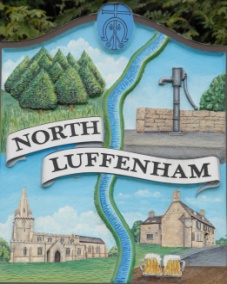 1/18	Apologies:  Cllr Burrows, Cllr Sewell and Cllr Riordan2/18	Declarations of Interest:  None declared3/18	To approve and sign Minutes as follows: Parish Council (Trust) Annual meeting of 21st May 2018	Chair Cllr Cummings advised that there was an amendment to 18/18 (point b) to: “Cllr Cummings advised that Cllr Riordan had been unable to progress this due to problems securing a change in name of the Bank Account.” It was resolved to accept these minutes as a true record of the meeting and they were signed accordingly.4/18 	Finance Report – ClerkCllr Davies confirmed that he had checked the Bank reconciliation for the 1st Quarter and confirmed it to be correctThe finance report was considered and approvedApproval was sought and given for invoices to be paid upon receipt of invoice and confirmation that the works had been carried out satisfactorily where those invoices related to an agreed contract. Specifically, contracts relating to grass cutting by Mow-All (7 cuts at £204.29 per cut) and 4 Counties Ground Maintenance (15 cuts at £80 per cut). Approval was given subject to any such payments being itemised at the next Council meeting5/18 	Payments – ClerkThe following payments were approved:Mow-All £204.29 May Grass Cutting4 Counties £80 Grass cuttingCllr Cade £59.88 Re-imbursement of Spray6/18	Field Gardens Report - Cllr CadeAllotments Cllr Cade reported that all bar two of the allotments were in use and therefore two were now available. At this stage no one had come forward.Grass cutting. It was reported that the grass down the centre of the allotments had not been cut. Cllr Cade agreed to chaseA new sign is required for the gate to the allotments to prevent members of the public wanting to access the woodland walk from walking down the allotments. Cllr Cade to look pursue with Mr Wyatt with regard to the appropriate wording. 7/18	Oval Report – Cllr CadeGrass Cutting: It was reported that issues relating to the grass cutting of the Oval were being made to the Cricket Club. It was noted that these should be directed to the Parish CouncilPlay Equipment; Cllr Cade had received quotes for the supply of new play equipment (Round about and play tractor) as well the possible replacement of the existing goal posts with smaller ones. It was requested that the Oval Committee submit a formal proposal for the next meeting which should include submissions by alternative suppliers.Cricket Club: It was noted that as yet no decision had been made with regard to the future of the Cricket Club. Cllr Davies to liaise with the Club and attend a meeting scheduled for Jul 18 at which the future of the club would be discussed.Tree Maintenance: A new quote had been received from RCC which was significantly higher than the one received earlier in the year. Cllr Cade will refer back to RCC Forestry OfficerPlay equipment: The clerk confirmed that Wicksteed had been authorised to carry out the maintenance on the existing equipment in accordance with their quote, approved at the Council meeting21st May 2018. 8/18	Update apparent tree root damage - Clerk The Clerk reported that he had been copied in to an email from the Loss Adjuster, Jeremy Carpenter to the resident’s solicitor refuting the claim on several grounds. 9/18 	Registered Charity Bank Account. - Clerk A proposal was put forward to open a new Bank Account with HSBC to meet theCharity Commission requirement that the Charities Bank account reflected itscharitable status; the account to be titled: N Luffenham Field Garden andRecreation Ground Charity No 1173697. Once open funds from the existing Bankaccounts would be transferred to it and those accounts closed. The proposal was approved10/18 Agenda Items for next meetingReview of quote for tree maintenanceProposal from the Oval Committee for the purchase of additional play equipment11/18	Date of next meeting: The proposal to bring forward the Parish Council (Trust) meeting from 3rd September to Tuesday, 28th August 2018 was approvedThe Meeting closed at 8.15pm.